长沙市金融综合服务平台企业操作手册一、通过手机使用1.如何登陆在谷歌浏览器或360浏览器极速模式下输入长沙市金融综合服务平台网址（http://fgw.changsha.gov.cn/xycs/xyd/）进入系统。1.1注册账号（已有“湖南省政务服务网”账号跳过此步骤，直接点击“中小企业”登录）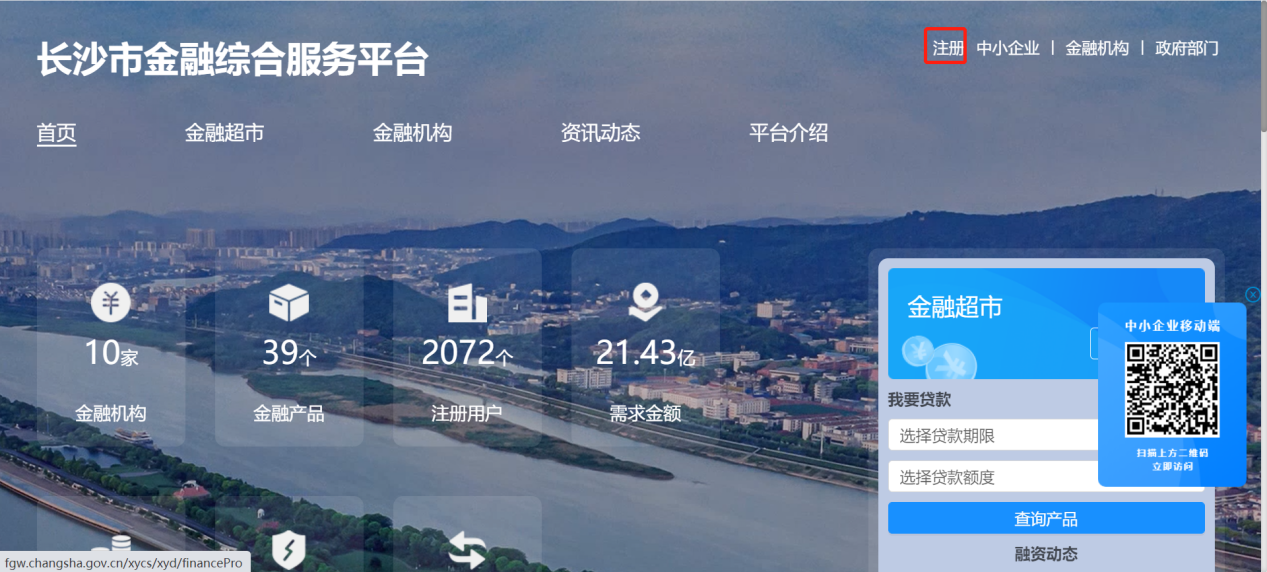 进入长沙市金融综合服务平台点击“注册”。点击“企业注册”。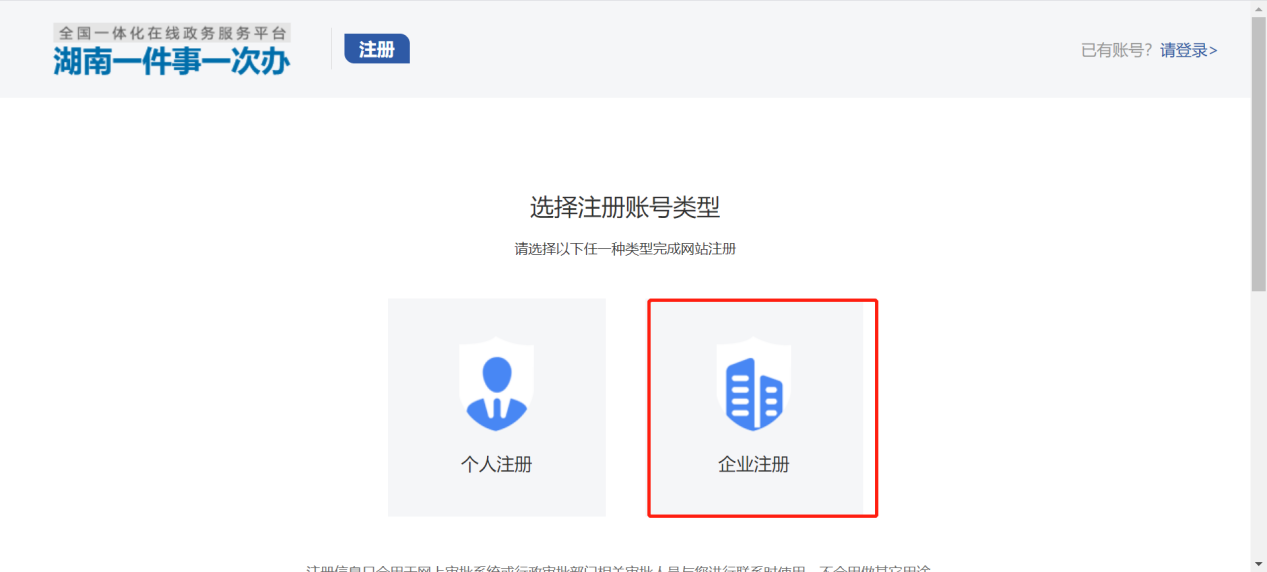 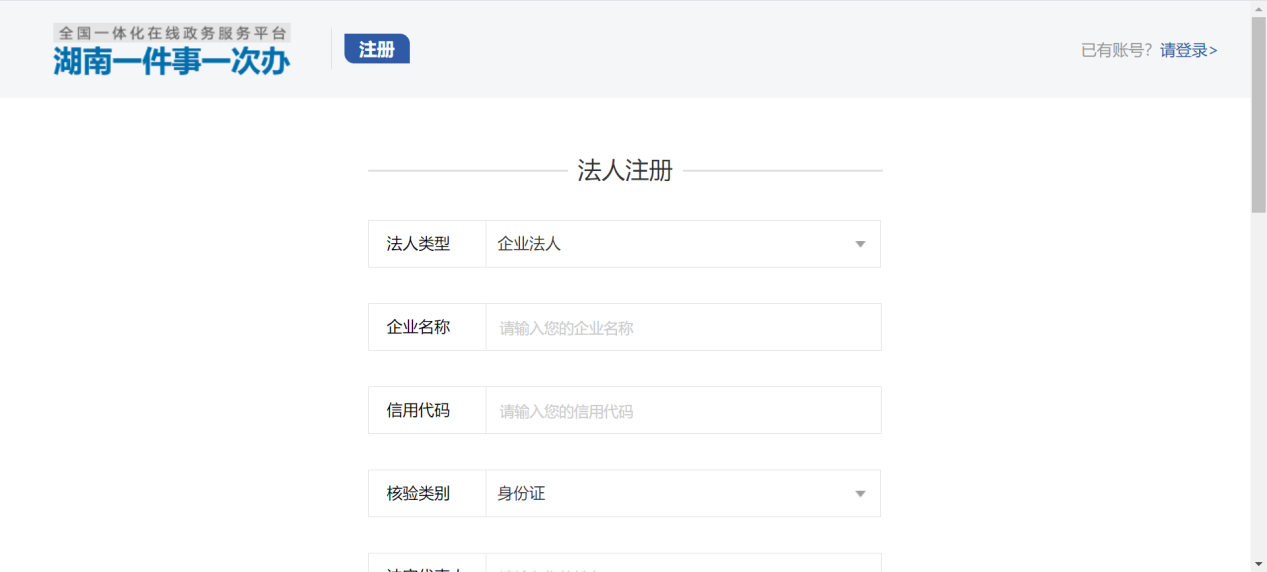 填写相关信息（企业名称、统一社会信用代码、法人姓名、法人身份证等）后，点击“注册”即可。1.2登录账号返回长沙市金融综合服务平台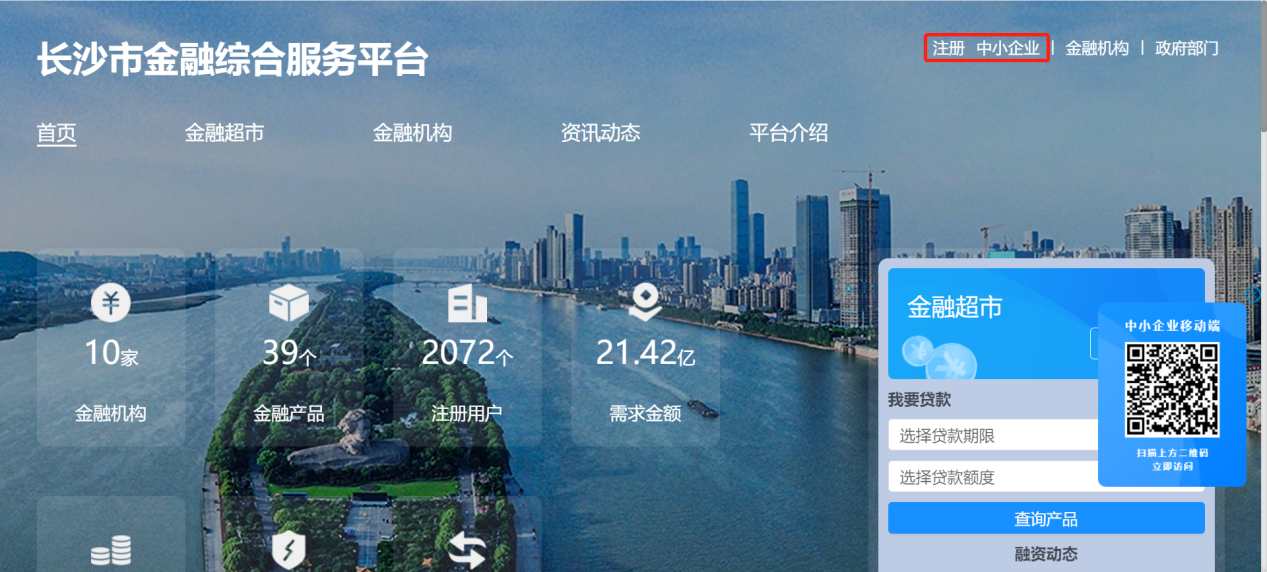 企业名义申请选择“企业登录”；个人名义申请选择“个人登录”。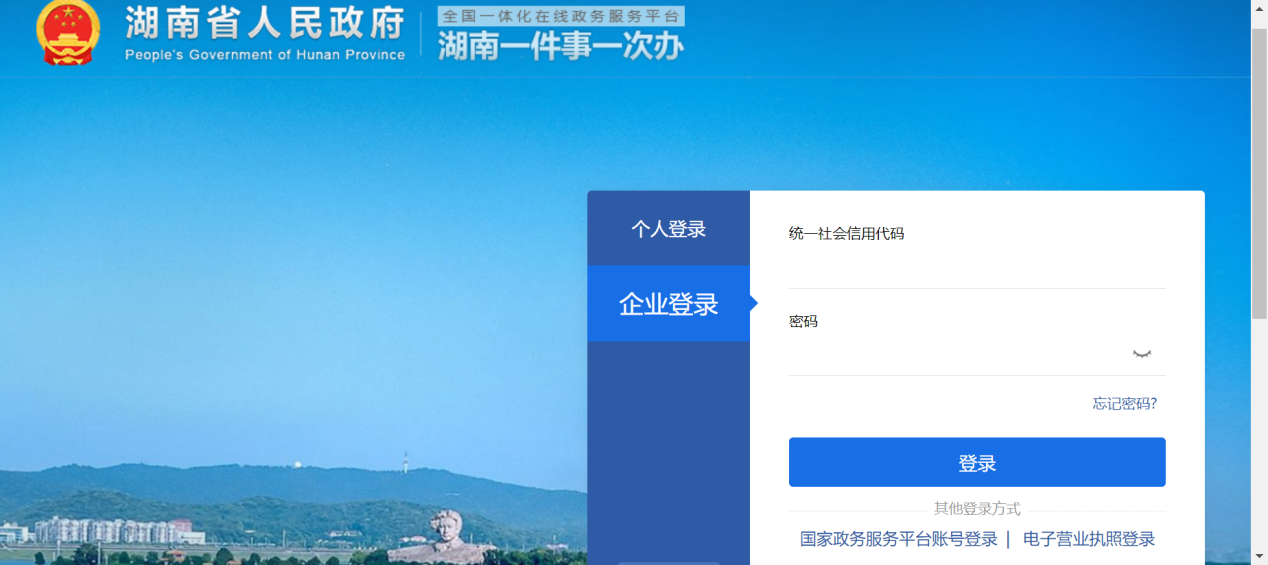 企业登录方式：输入统一社会信用代码和密码，点击“登录”即可。2.添加经办人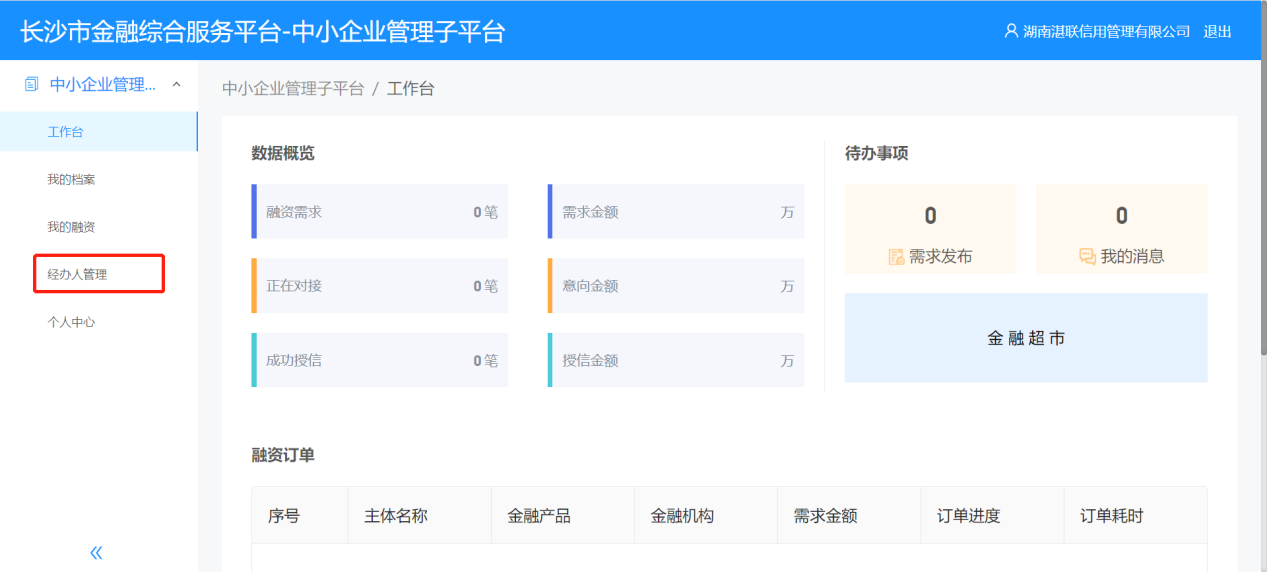 登录成功后添加企业经办人，点击“经办人管理”。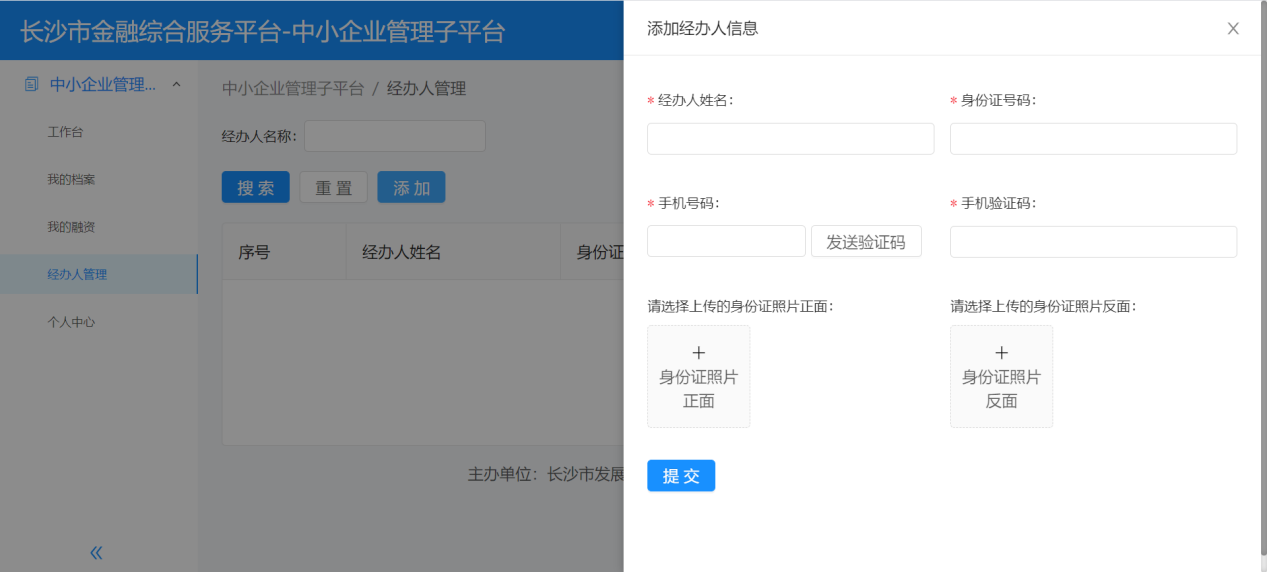 输入经办人信息，点击“提交”即可添加。3.融资申请3.1金融超市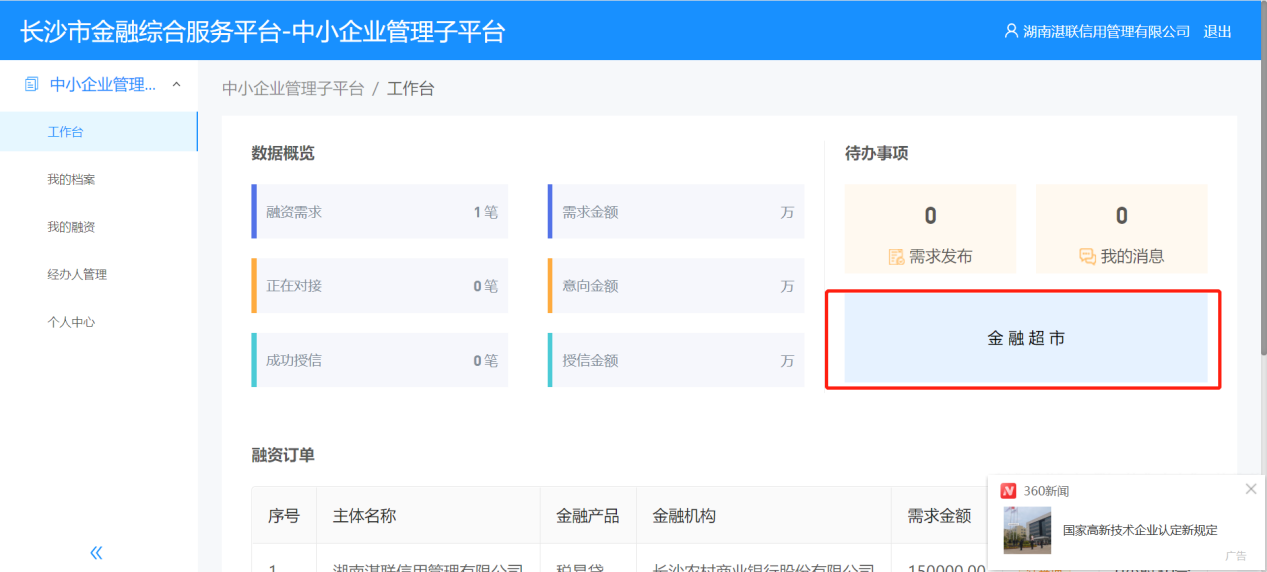 点击“金融超市”。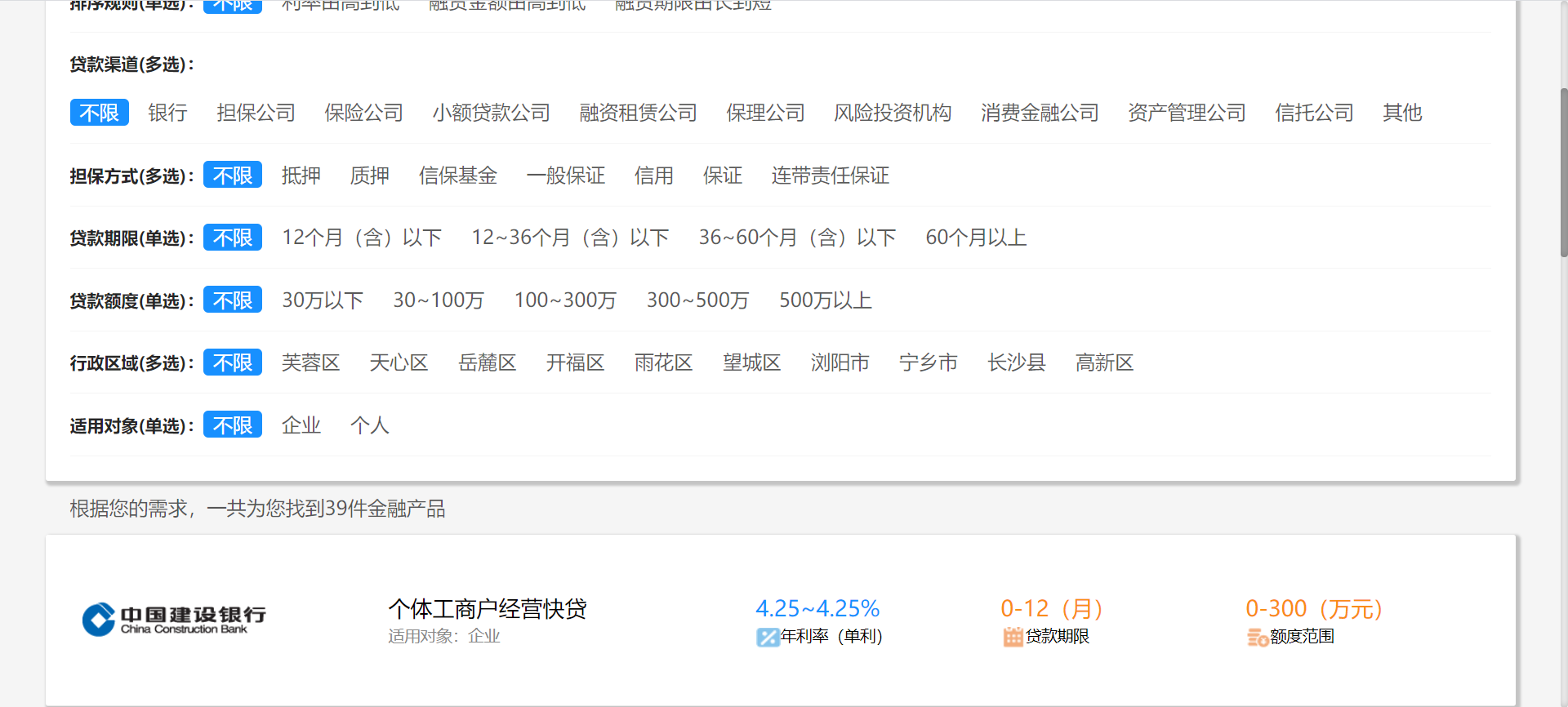 可根据需求筛选金融产品，选择合适的金融产品。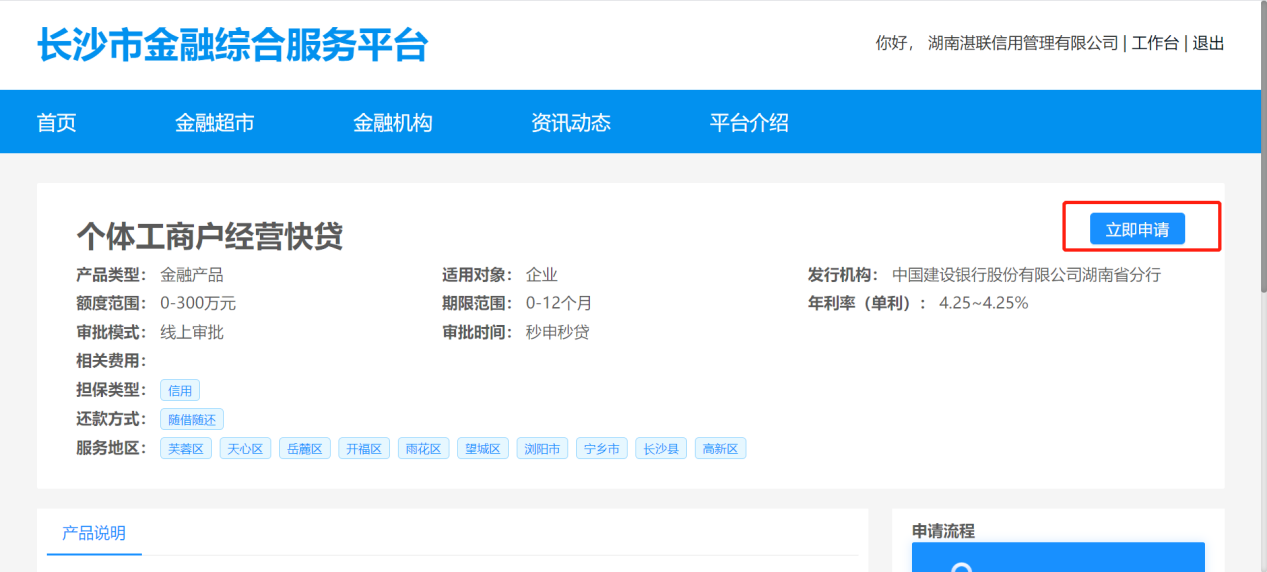 点击“立即申请”。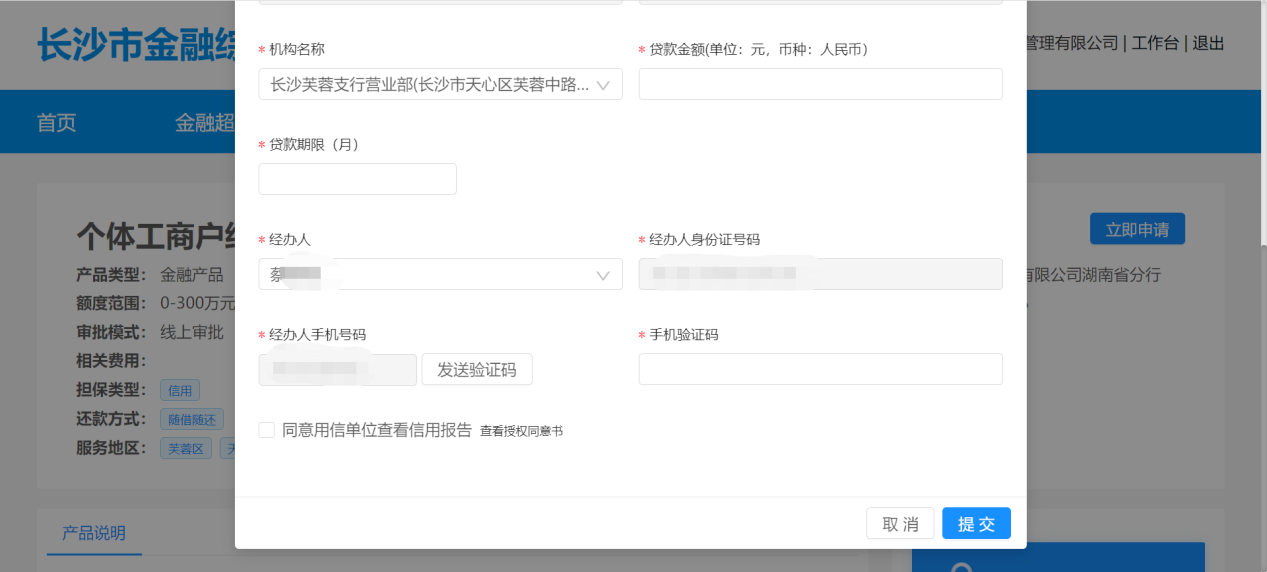 填写相关信息，点击提交等待银行受理即可。3.2定向模式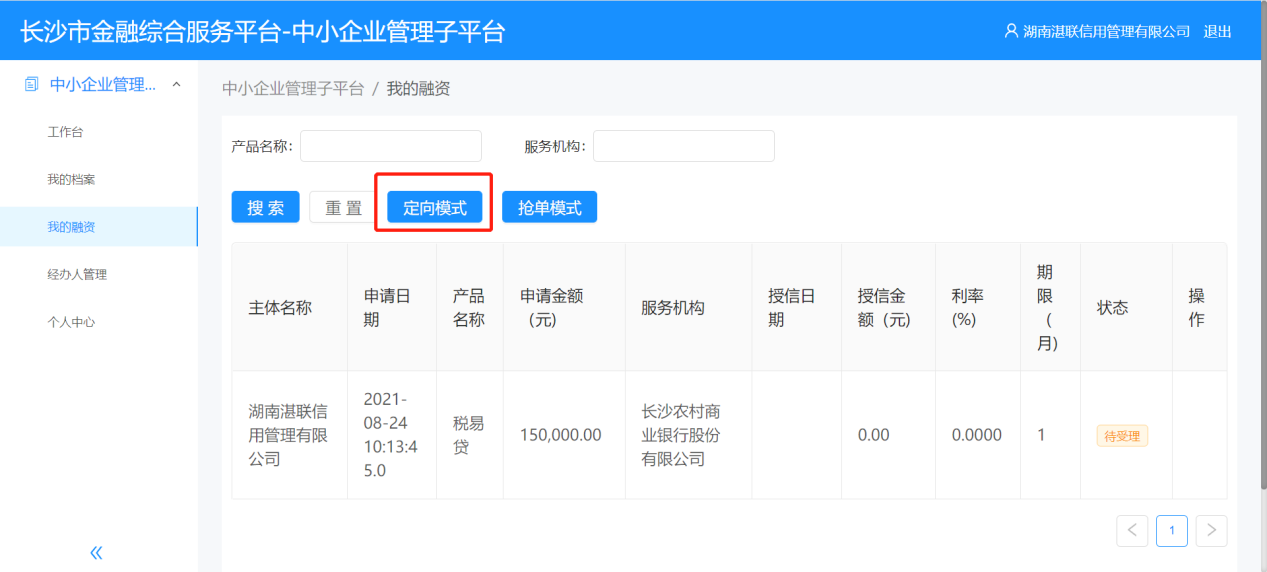 点击“我的融资”可查看企业最近的融资信息，点击“定向模式”即可通过定向模式进行融资申请。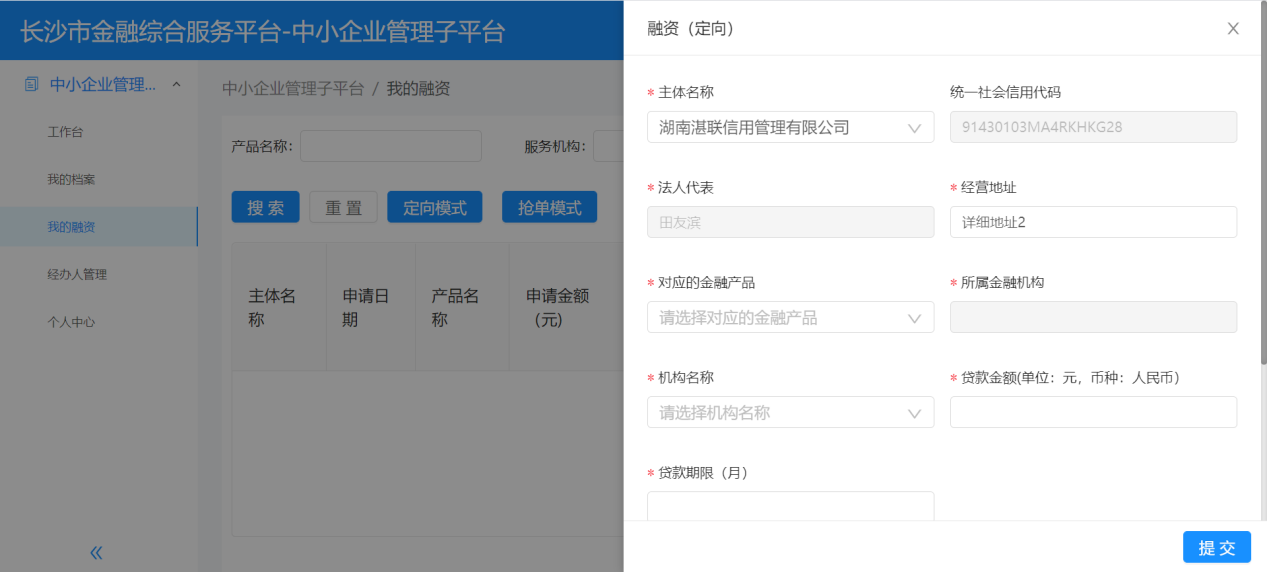 选择合适的金融产品和机构，填写需求金额和贷款期限，选择经办人点击“提交”等待银行受理即可。3.3抢单模式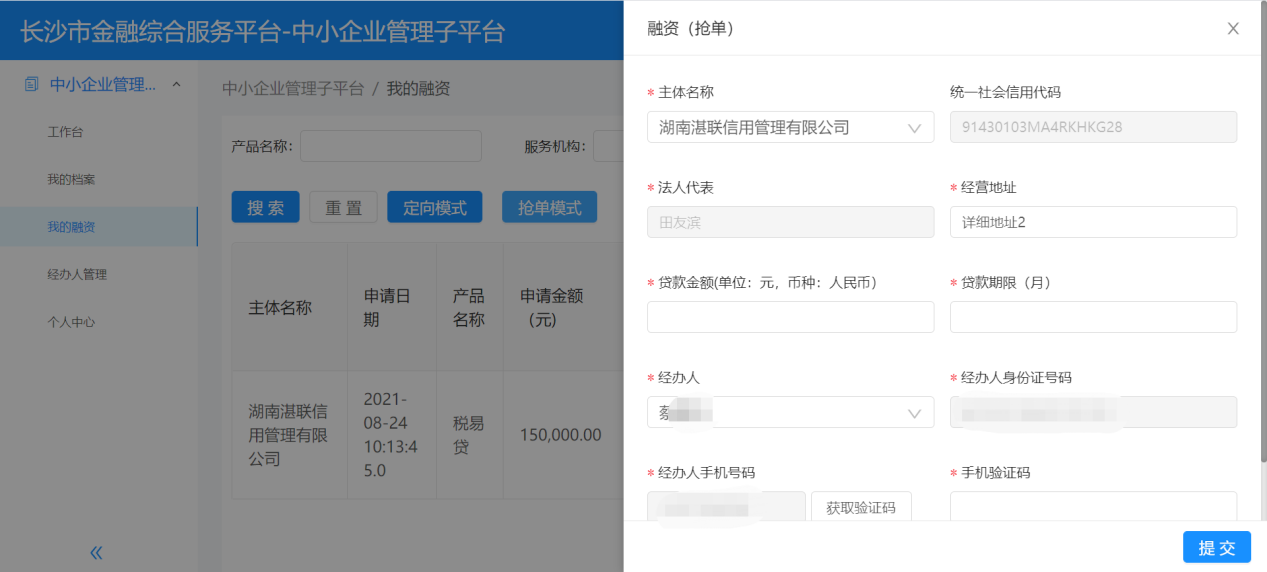 选择“抢单模式”可通过抢单模式进行融资申请。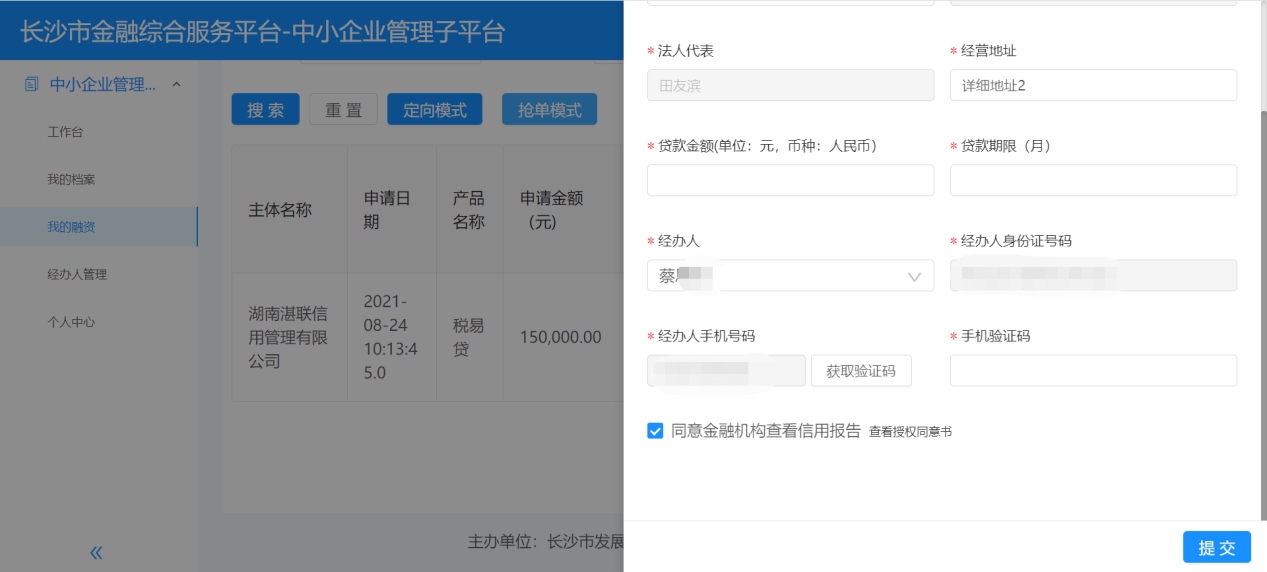 填写相应的融资需求信息，系统会以手机短信方式发送个各个银行，等待银行联系即可。二、通过手机使用1.如何登录通过关注“信用长沙”微信公众号点击“信易贷”频道，或者手机扫描二维码进行登录。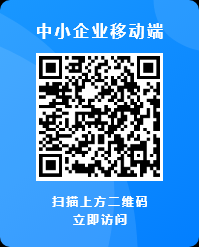 1.1注册账号（已有“湖南省政务服务网”账号跳过此步骤，直接点击“登录”进行登录）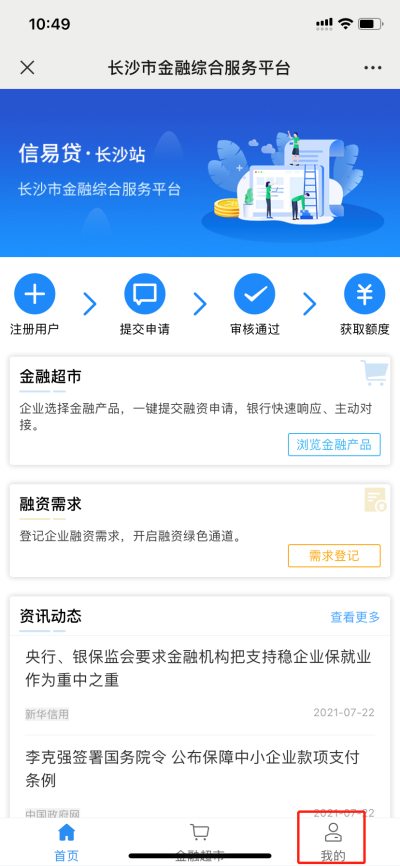 点击“我的”。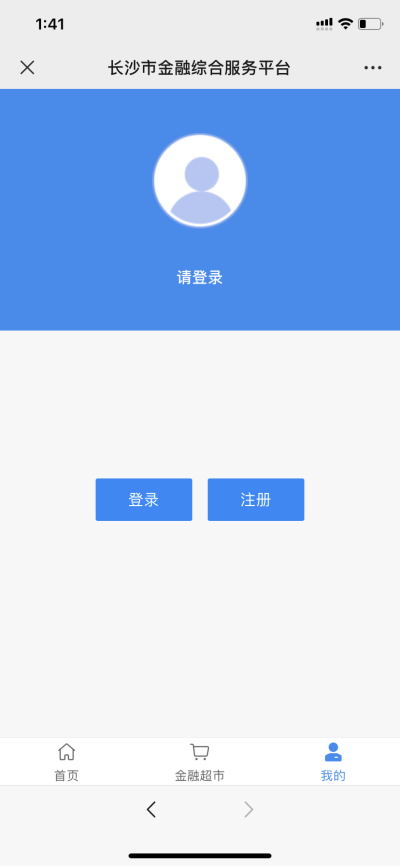 点击“注册”前往政府服务网注册企业账号。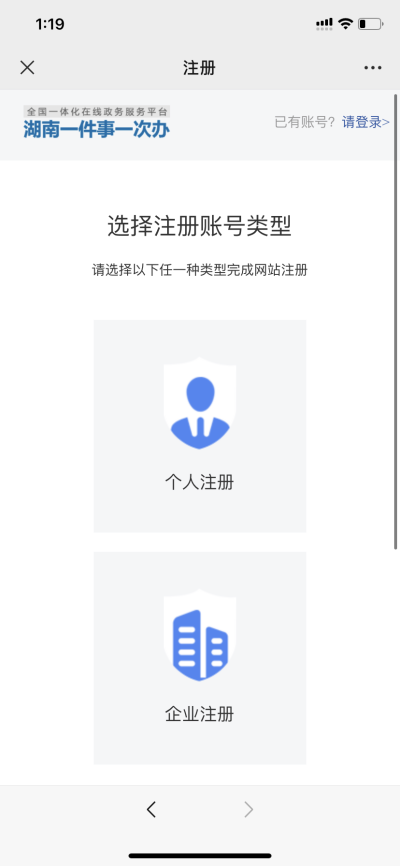 点击“企业注册”。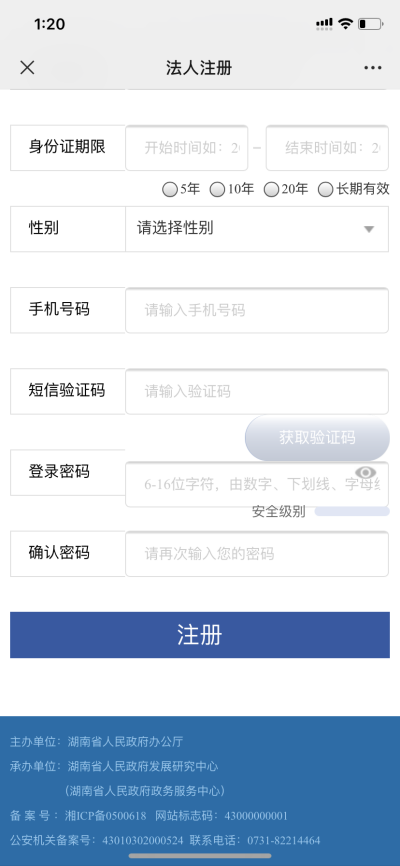 填写法人信息，点击“注册”即可。1.2登录账号点击登录，以企业名义申请选择“企业”进行登录；以个人名义申请选择“个人”进行登录。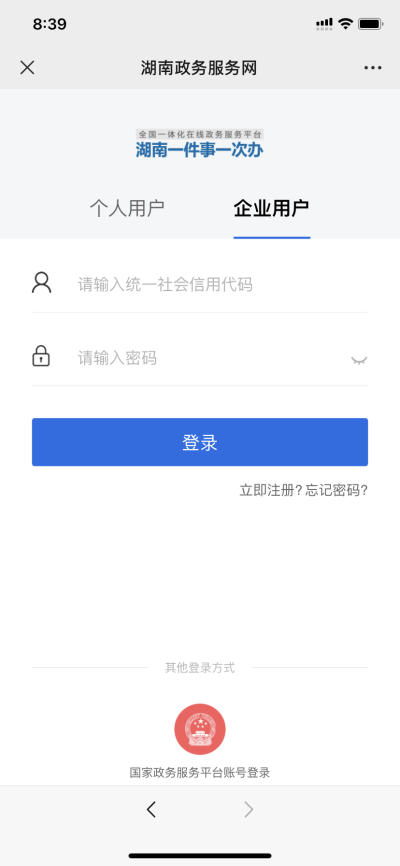 登录方式：输入企业统一社会信用代码和密码，点击“登录”即可。添加企业经办人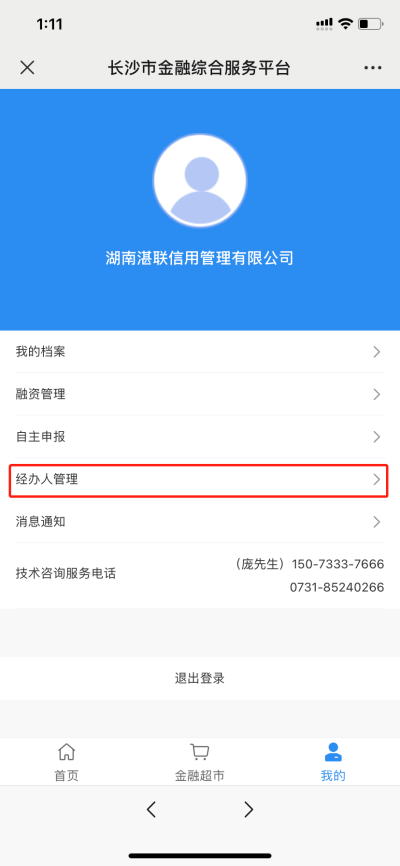 点击“经办人管理”。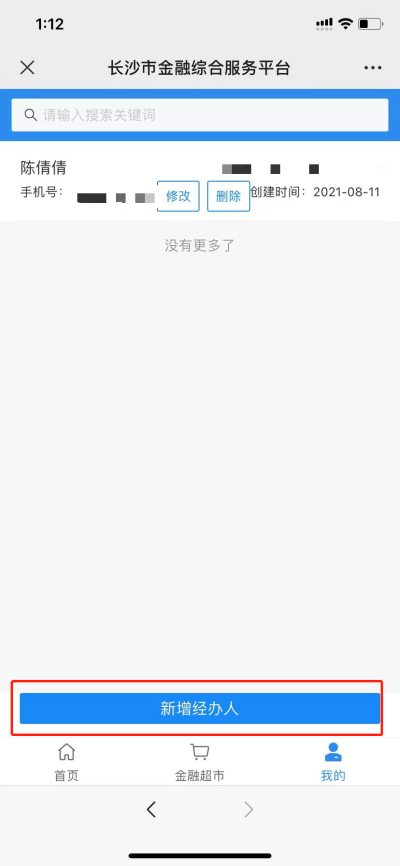 点击“新增经办人”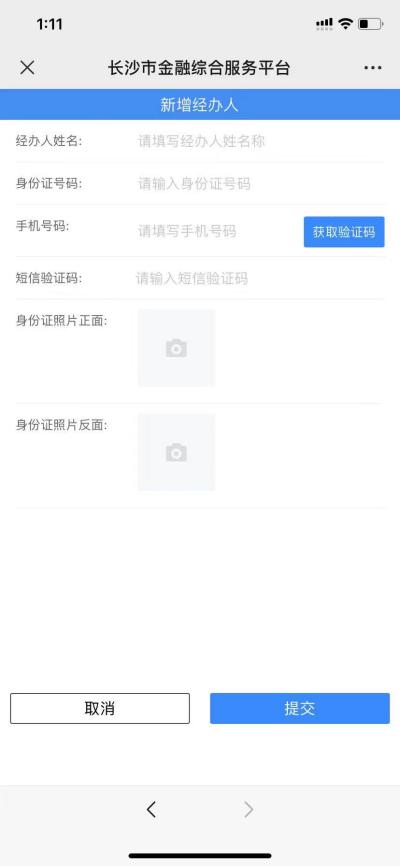 输入经办人信息，点击“提交”。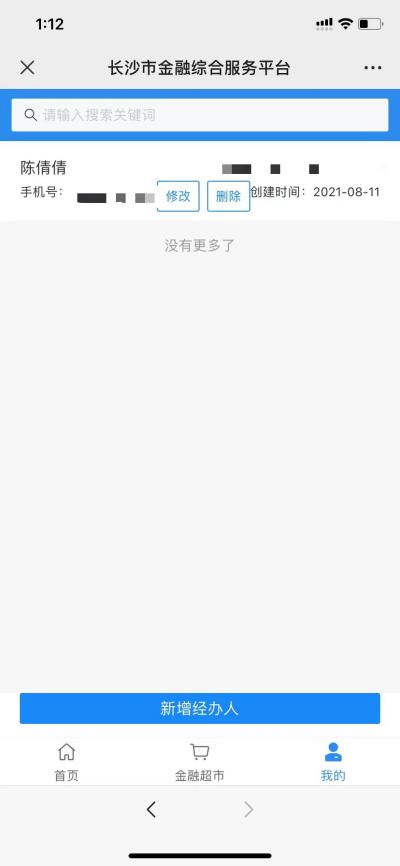 添加成功后经办人信息会展示在页面。融资申请3.1定向模式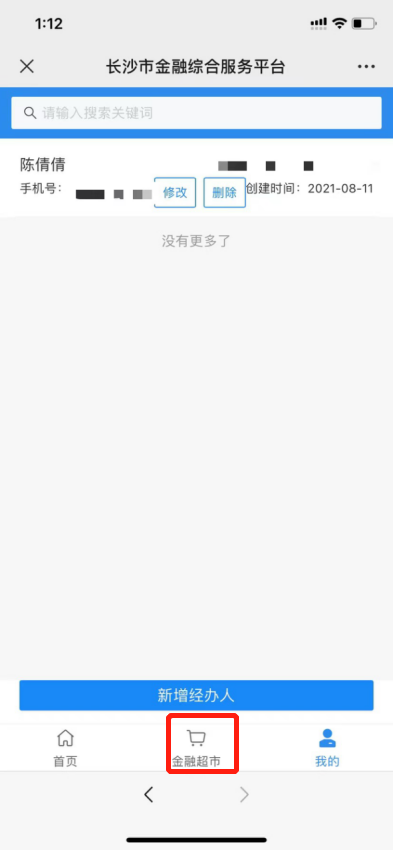 显示添加成功后，点击“金融超市”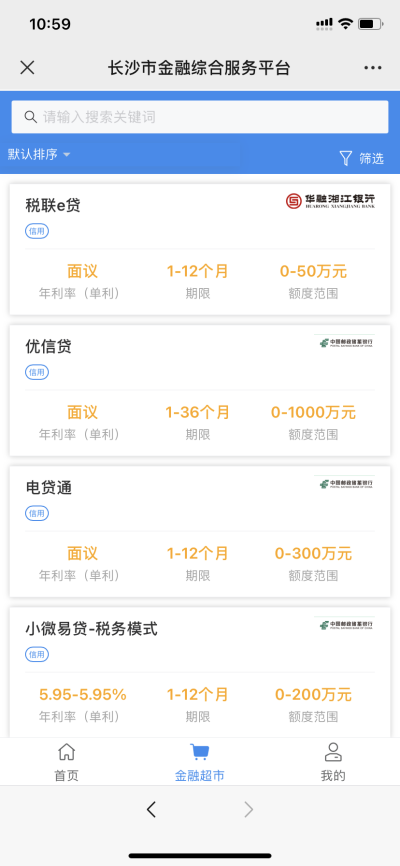 选择符合条件的产品进行申请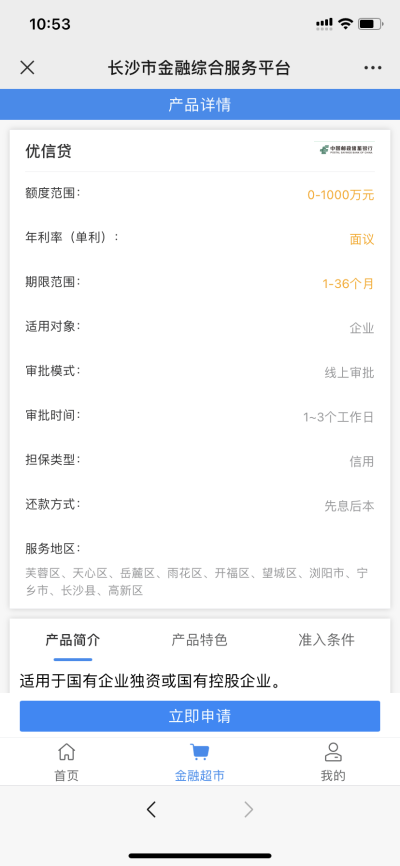 点击“立即申请”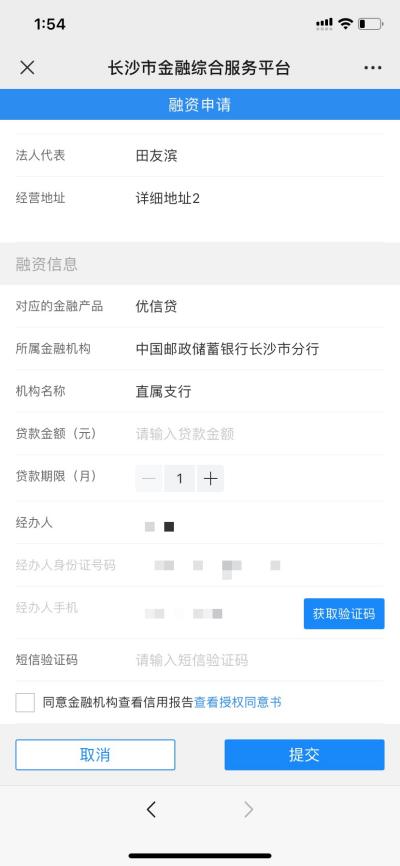 输入相关信息选择经办人点击“提交”等待银行受理即可。3.2抢单模式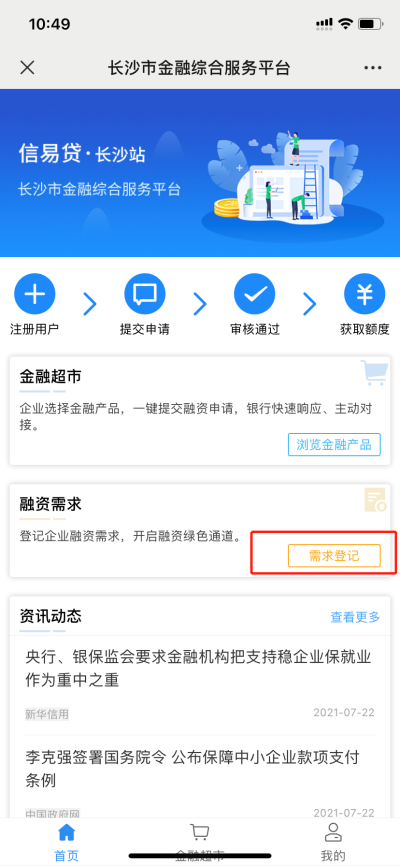 在首页点击“需求登记”。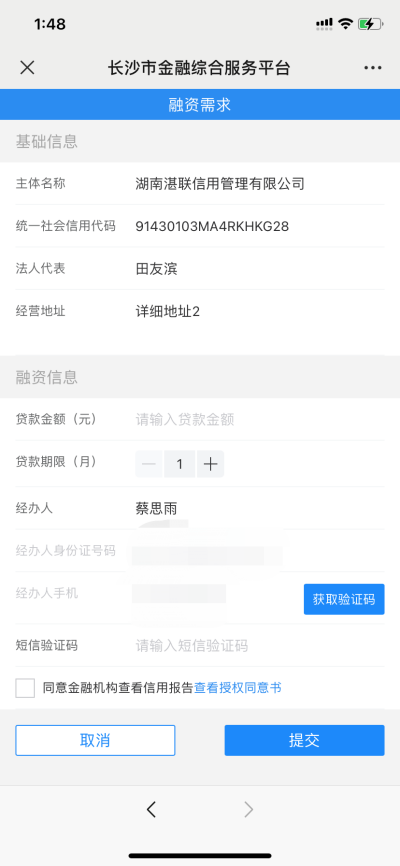 填写相应的融资需求信息，系统会以手机短信方式发送个各个银行，企业等待银行联系即可。